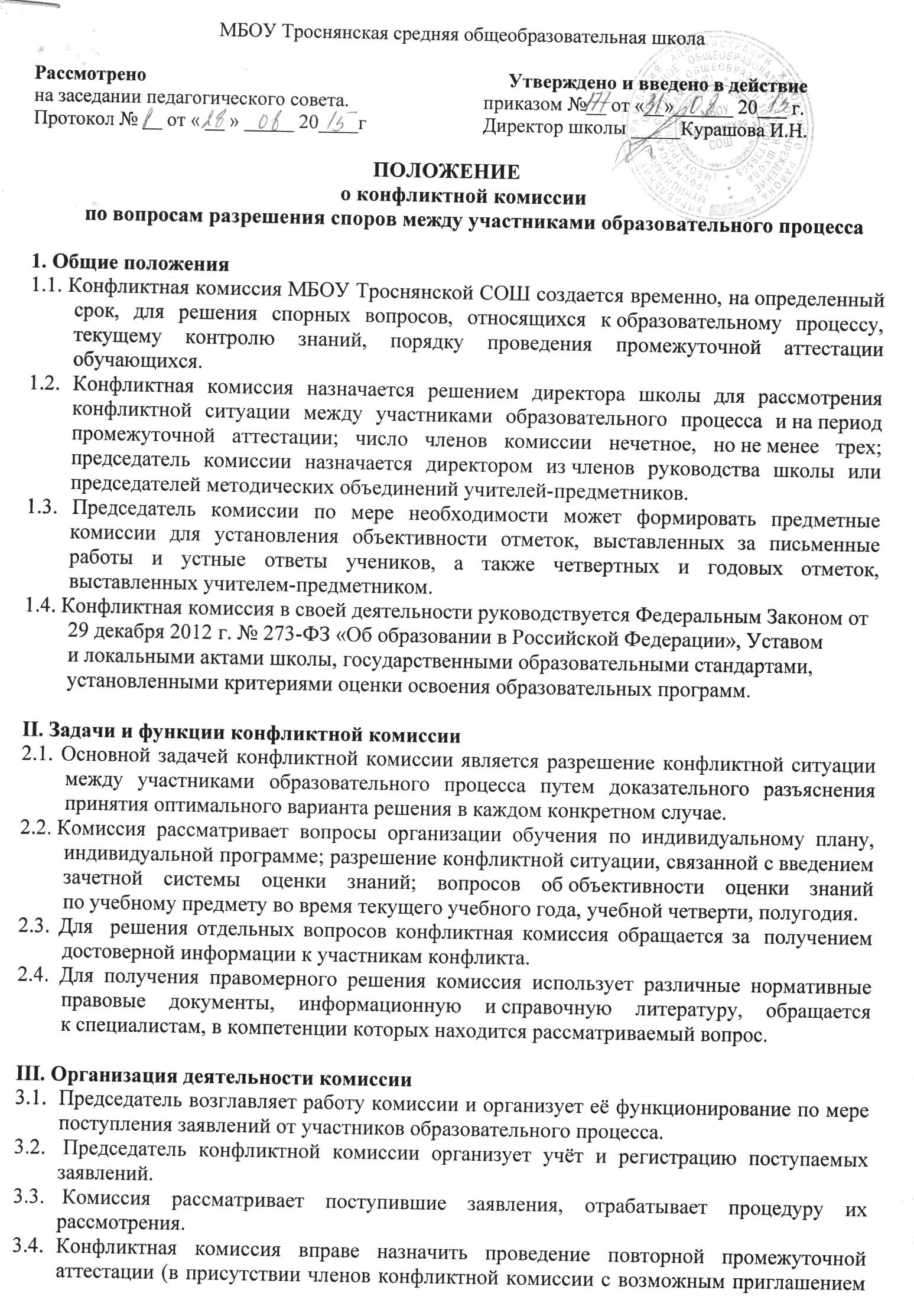 МБОУ Троснянская средняя общеобразовательная школа                                                                ПОЛОЖЕНИЕ                                                           о конфликтной комиссии          по вопросам разрешения споров между участниками образовательного процесса1. Общие положения1.1. Конфликтная комиссия МБОУ Троснянской СОШ создается временно, на определенный срок, для решения спорных вопросов, относящихся к образовательному процессу, текущему контролю знаний, порядку проведения промежуточной аттестации обучающихся.1.2. Конфликтная комиссия назначается решением директора школы для рассмотрения конфликтной ситуации между участниками образовательного процесса и на период промежуточной аттестации; число членов комиссии нечетное, но не менее трех; председатель комиссии назначается директором из членов руководства школы или председателей методических объединений учителей-предметников. 1.3. Председатель комиссии по мере необходимости может формировать предметные комиссии для установления объективности отметок, выставленных за письменные работы и устные ответы учеников, а также четвертных и годовых отметок, выставленных учителем-предметником.1.4. Конфликтная комиссия в своей деятельности руководствуется Федеральным Законом от 29 декабря 2012 г. № 273-ФЗ «Об образовании в Российской Федерации», Уставом и локальными актами школы, государственными образовательными стандартами, установленными критериями оценки освоения образовательных программ.II. Задачи и функции конфликтной комиссии2.1. Основной задачей конфликтной комиссии является разрешение конфликтной ситуации между участниками образовательного процесса путем доказательного разъяснения принятия оптимального варианта решения в каждом конкретном случае.2.2. Комиссия  рассматривает  вопросы  организации  обучения  по  индивидуальному  плану, индивидуальной программе; разрешение конфликтной ситуации, связанной с введением зачетной системы оценки знаний; вопросов об объективности оценки знаний по учебному предмету во время текущего учебного года, учебной четверти, полугодия.2.3. Для  решения отдельных вопросов конфликтная комиссия обращается за  получением достоверной информации к участникам конфликта.2.4. Для получения правомерного решения комиссия использует различные нормативные правовые документы, информационную и справочную литературу, обращается к специалистам, в компетенции которых находится рассматриваемый вопрос.III. Организация деятельности комиссииПредседатель возглавляет работу комиссии и организует её функционирование по мере поступления заявлений от участников образовательного процесса. Председатель конфликтной комиссии организует учёт и регистрацию поступаемых заявлений. Комиссия рассматривает поступившие заявления, отрабатывает процедуру их рассмотрения.Конфликтная комиссия вправе назначить проведение повторной промежуточной аттестации (в присутствии членов конфликтной комиссии с возможным приглашением экспертов) по желанию учащихся и их родителей (законных представителей), несогласных с поставленной оценкой.После экспертизы ответа (письменной работы) председатель аттестационной комиссии школы приглашает родителей ученика и объявляет результаты экспертизы. На основании решения конфликтной комиссии по данной апелляции, являющегося окончательным,  оценка вносится в протокол. Конфликтная комиссия ведёт записи протоколов её заседаний. Тетрадь протоколов заседаний конфликтной комиссии предоставляется вместе с отчётом за учебный год директору школы и хранится с другими документами по аттестации в течение трёх лет.IV. Права членов комиссииКонфликтная комиссия имеет право:- принимать к рассмотрению заявления любого участника образовательного процесса при несогласии с решением или действием руководителя, учителя, классного руководителя, обучающегося;-принять решение по каждому спорному вопросу, относящемуся к ее компетенции (обжалование принятого решения возможно в муниципальном отделе образования);-сформировать предметную комиссию для решения вопроса об объективности выставления отметки за знания обучающегося (решение принимается в течение трех дней с момента поступления заявления, если срок ответа не оговорен дополнительно заявителем);-запрашивать дополнительную документацию, материалы для проведения самостоятельного расследования по изучаемому вопросу;- рекомендовать приостанавливать или отменять ранее принятое решение на основании проведенного изучения при согласии конфликтующих сторон;-рекомендовать изменения в локальных актах образовательного учреждения с целью демократизации основ управления или расширения прав обучающихся;   - обратиться к директору школы для принятия им административного решения.V. Обязанности членов конфликтной комиссииЧлены конфликтной комиссии обязаны:-    присутствовать на всех заседаниях комиссии;- принимать активное участие в рассмотрении поданных заявлений в устной или письменной форме;-принимать решение по заявленному вопросу открытым голосованием (решение считается принятым, если за него проголосовало большинство членов комиссии при присутствии не менее двух третей ее членов, включая приглашённых для участия в работе по данному вопросу);- принимать своевременно решение, если не оговорены дополнительные сроки рассмотрения заявления;- давать обоснованный ответ заявителю в устной или письменной форме в соответствии с пожеланием заявителя.Приложение № 1   к Положению о конфликтной комиссии                                   Образец заявления в конфликтную комиссию                                                                                              Председателю конфликтной комиссии                                                                                                МБОУ ТРОСНЯНСКОЙ СОШ                                                                                                _______________________(Ф.И.О.)
 учащегося ____класса______________________(Ф.И.О.)                                                              Заявление.
Прошу пересмотреть отметку по_________________(предмет). 
Считаю, что учителем ____________________ (Ф.И.О.) отметка поставлена необъективно. 
Число                                                                                     ПодписьПриложение    №     2     к    Положению    о конфликтной комиссии по вопросам разрешения споров  между участниками образовательного процесса.Решение конфликтной комиссии по вопросу об объективности выставления  отметки    за    _________________    по  ___________________________(предмет)учителем______________ ___________________(Ф.И.О.)    учащемуся____ класса ______________________________________________(Ф.И.О.).Комиссия для разрешения спорного вопроса создала предметную комиссию в составе учителей:__________________________________________________________(предмет, Ф.И.О.),  __________________________________________________________(предмет, Ф.И.О.),  __________________________________________________________(предмет, Ф.И.О.),  __________________________________________________________(предмет, Ф.И.О.),  __________________________________________________________(предмет, Ф.И.О.),  Заслушав   ответ  учащегося   ___________________________________________(Ф.И.О.),руководствуясь    нормами    оценки   знаний    по ____________________________(предмет),предметная комиссия пришла к выводу, что знания _________________________________________________________(Ф.И.О.)за___________________________________ по ________________________(предмет)оценены на ______________________________(отметка).Число                                                                                        Подписи членов комиссииПринято на заседанииПедагогического совета школыПротокол №_____________от «___»_____________20_____г.Рассмотрено                                                                               на заседании педагогического совета.                                 Протокол № __ от « __ » _____ 20____г                                             Утверждено и введено в действие            приказом №__ от «__»______ 20___ г.                  Директор школы _____Курашова И.Н.